MOÇÃO Nº Assunto: De congratulações a Associação Esportiva Bandeirantes, categoria  Super Master, pelo titulo de Campeão da 7ª Edição da Taça Hazimu Bando de Futebol.Senhor Presidente:CONSIDERANDO que a equipe Super Master da A.E.. Bandeirantes, na manhã  do dia 09/06/2019, ficou com o título de Campeão  da Taça Hazimu Bando de Futebol.CONSIDERANDO  que, de forma aguerrida e de extrema competência, o clube lutou até o apito final de forma humilde e esportiva, ficando com honroso título;CONSIDERANDO, enfim, a importância de todos os atletas da Associação Esportiva Bandeirantes  e de seus diretores;APRESENTO à apreciação do Soberano Plenário, na forma regimental, uma MOÇÃO DE CONGRATULAÇÕES a A.E.Bandeirantes, categoria Super  Master, pelo título de Campeão  da 7ª Edição da Taça Hazimu Bando de Futebol, extensiva a todos os atletas.SALA DAS SESSÕES, 10 de junho de 2019.                                                     HIROSHI BANDO            				         Vereador –PP-.Assunto: De congratulações a Associação Esportiva Bandeirantes, categoria  Super Master, pelo titulo de Campeão da 7ª Edição da Taça Hazimu Bando de Futebol._________________________		_______________________		____________________________________________		_______________________		____________________________________________		_______________________		____________________________________________		_______________________		____________________________________________		_______________________		___________________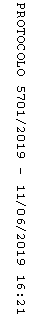 